Про затвердження персонального складуконкурсної комісії з проведення конкурсу на заміщення вакантної посади  директора Комунальногонекомерційного підприємства «Арбузинська центральна лікарня»Арбузинської селищної ради        Відповідно до постанов Кабінету Міністрів України  від 27.12.2017 р.  № 1094 «Про затвердження Порядку проведення конкурсу на заняття посади керівника державного, комунального закладу охорони здоров’я», рішення сьомої чергової сесії дев’ятого скликання селищної ради № 8 від 30.04.2021 р. «Про проведення конкурсу на заміщення вакантної посади головного лікаря   Комунального некомерційного підприємства «Арбузинська центральна лікарня» Арбузинської селищної ради, затвердження Порядку проведення конкурсу на заміщення вакантної посади головного лікаря Комунального некомерційного підприємства «Арбузинська центральна лікарня» Арбузинської селищної ради»,  рішення  «Про внесення змін до рішення № 8 від 30.04.2021 року» враховуючи рекомендації постійної комісії  з  питань культури, освіти, здоров'я, спорту та соціального захисту населення Арбузинської селищної ради селищна рада,       В И Р І Ш И Л А: 	1.  Утворити конкурсну комісію з проведення конкурсу на заміщення вакантної посади директора Комунального некомерційного підприємства «Арбузинська центральна лікарня» Арбузинської селищної ради, в кількості 6 (шести) осіб.2.     Затвердити персональний склад конкурсної  комісії з проведення конкурсу на заміщення вакантної посади директора Комунального некомерційного підприємства «Арбузинська центральна лікарня» Арбузинської селищної ради (додається).3.  Комісії забезпечити проведення конкурсу в порядку, визначеному постановою  Кабінету Міністрів України  від 27.12.2017 року  № 1094 «Про затвердження Порядку проведення конкурсу на заняття посади керівника державного, комунального закладу охорони здоров’я».4.   Контроль за виконанням цього рішення покласти на постійну комісію  з питань культури, освіти, здоров'я, спорту та соціального захисту населення Арбузинської селищної ради.       Селищний голова                                                                            Євгеній ТРАВЯНКОПРОЕКТЗатвердженорішенням сесіїCклад конкурсної комісії з проведення конкурсу на заміщення вакантної посади директора Комунального некомерційного підприємства «Арбузинська центральна лікарня» Арбузинської селищної радиГолова конкурсної  комісії:Травянко Євгеній Віталійович  –  голова Арбузинської селищної ради.Секретар конкурсної комісії:Похитун Марина Василівна – начальник юридичного відділу апарату Арбузинської селищної ради та її виконавчого комітету.Члени конкурсної комісії: Мокряк Олена Василівна – завідувач поліклініки, лікар - невропатолог КНП «Арбузинська центральна лікарня» Арбузинської селищної ради;Андріїшин Іван Васильович – лікар – анестезіолог КНП «Арбузинська центральна лікарня» Арбузинської селищної ради;Чуйко Тетяна Дмитрівна – лікар – невропатолог КНП «Арбузинська центральна лікарня» Арбузинської селищної ради;Мартинко Олег Григорович – депутат Арбузинської селищної ради.Секретар селищної ради                                                       Наталя ФЕДОРОВА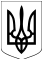                      ПРОЕКТ                                     АРБУЗИНСЬКА СЕЛИЩНА РАДА                                     АРБУЗИНСЬКА СЕЛИЩНА РАДА                                     АРБУЗИНСЬКА СЕЛИЩНА РАДАР І Ш Е Н Н Явід ________ 2021 року    № ___                                   VIІІ позачергова сесіясмт. Арбузинка  	           ІХ скликанняР І Ш Е Н Н Явід ________ 2021 року    № ___                                   VIІІ позачергова сесіясмт. Арбузинка  	           ІХ скликанняР І Ш Е Н Н Явід ________ 2021 року    № ___                                   VIІІ позачергова сесіясмт. Арбузинка  	           ІХ скликання